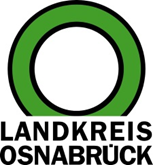 Landkreis Osnabrück	Sprechzeiten:	Der Landkreis im Internet:Am Schölerberg 1	Montag bis Freitag, 8.00 bis 13.00 Uhr.	http://www.lkos.de49082 Osnabrück	Donnerstag auch bis 17.30 Uhr.	Ansonsten nach VereinbarungWanderführer für Familien: TERRA.vita und Gesunde Stunde starten das Projekt „Wanderpass – Wanderspaß“Osnabrück. Der Natur- und Geopark TERRA.vita bietet ideale Bedingungen für Wanderungen oder Radtouren, die Gesunde Stunde wiederum hat sich Sport und Bewegung für Kinder und Erwachsene auf die Fahnen geschrieben. Was also liegt näher, als dass die beiden Einrichtungen miteinander kooperieren? Das Ergebnis ist das Projekt „Wanderpass – Wanderspaß“: Ein Wanderführer für Familien erhält zwölf spannende Routen durch das Osnabrücker Land – darunter am Piesberg. Dort erfolgte jetzt die Eröffnung mit einer Wanderung, an der zahlreiche Familien teilnahmen. Das Besondere: Schülerinnen und Schüler der Berufsbildenden Schule Haste hatten Aktivstationen zum Thema „Gesundheit“ gestaltet.„Die Förderung von Familien ist ein ganz wesentliches Thema des Landkreises Osnabrück. Wir haben erfolgreich am Audit ‚Familiengerechter Kreis‘ teilgenommen und beteiligen uns an der Verleihung des Qualitätssiegels ‚Familienfreundliche Arbeitgeber‘. Deshalb freut es mich umso mehr, dass der Naturpark und die Gesunde Stunde dieses tolle Projekt auf den Weg gebracht haben“, sagte Landrat Michael Lübbersmann.Der Wanderführer umfasst zwölf attraktive Rundwanderwege im Natur- und Geopark TERRA.vita. Eine weitere Besonderheit: Teilnehmer können eine Familienkarte für den Baumwipfelpfad in Bad Iburg oder für das Nettebad gewinnen. Dafür müssen die Familien im Laufe eines Jahres sechs Wege absolvieren, jeweils gemeinsam eine Aufgabe lösen und den Wanderpass einsenden.Was die Touren zu bieten haben, zeigte zum Auftakt die Wanderung am Piesberg, die vor dem Eingang zum Hasestollen startete. Für die Strecke hatten sich die Initiatoren etwas Besonderes einfallen lassen. Martin Büker von der BBS Haste hatte mit seinem Leistungskurs des Beruflichen Gymnasiums mit dem Schwerpunkt Gesundheit/Pflege zehn Rallye-Stationen erarbeitet, die die Themen der Gesunden Stunde aufnahmen: Ernährung, Entspannung und Bewegung. Bei der Wanderung mussten die Teilnehmer, die mit einem Rallyepass ausgestattet wurden, mindestens fünf Stationen erfolgreich absolvieren, um an einer Verlosung teilzunehmen. Sparkasse, PronovaBKK und BKK firmus hatten dafür zahlreiche Preise gespendet. Büker war durch einen Zeitungsartikel auf die Gesunde Stunde aufmerksam geworden und hatte Kontakt aufgenommen. Schließlich entstand die Idee der Zusammenarbeit anlässlich der Eröffnung des Projekts. Für die Umsetzung des Wanderpasses konnten die Initiatoren mit der Bingo-Umweltstiftung einen weiteren Unterstützer gewinnen. Die Fördermittel wurden unter anderem für die Gestaltung und den Druck des Wanderführers verwendet.Bildunterschrift:Ein Wanderführer mit zwölf Routen haben TERRA.vita und die Gesunde Stunde erstellt. Auftaktveranstaltung war jetzt am Piesberg, an der (hintere Reihe von links) Jan Tönnies (Museum Industriekultur), Martin Büker (BBS Haste), Ben Bleistein (Bundesfreiwilligendienst) und Silke Tegeder-Perwas (Gesunde Stunde) sowie (vordere Reihe von links): Melanie Schnieders (TERRA.vita), Laura Wolf, Sophie Loch und Landrat Michael Lübbersmann teilnahmen.Foto: Landkreis Osnabrück/Uwe LewandowskiLandkreis Osnabrück  Postfach 25 09  49015 OsnabrückDer LandratDer LandratAn dieRedaktionReferat für Assistenzund Kommunikation-Pressestelle-Datum:	8.5.2019Zimmer-Nr.:	2063Auskunft erteilt:	Henning Müller-DetertDurchwahl:Referat für Assistenzund Kommunikation-Pressestelle-Datum:	8.5.2019Zimmer-Nr.:	2063Auskunft erteilt:	Henning Müller-DetertDurchwahl:Pressemitteilung
Tel.: (05 41) 501-Fax: (05 41) 501-e-mail:20634420mueller-detert@lkos.de